Склад Комітету по роботі з молодими адвокатами (станом на 25.10.2019)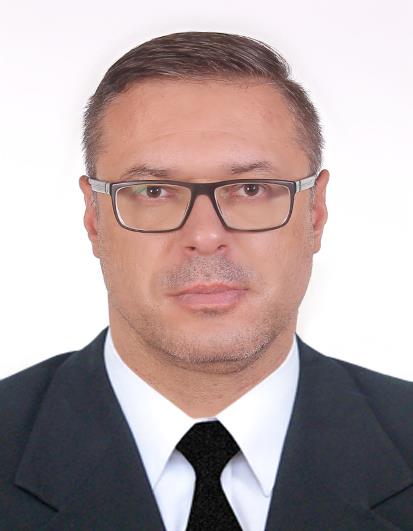 Голова Комітету Костюк Юрій Дмитрович, адвокат, Член Національної Асоціації Адвокатів України. Тел.: +38(067)517-42-05e-mail: kostyk0104@gmail.com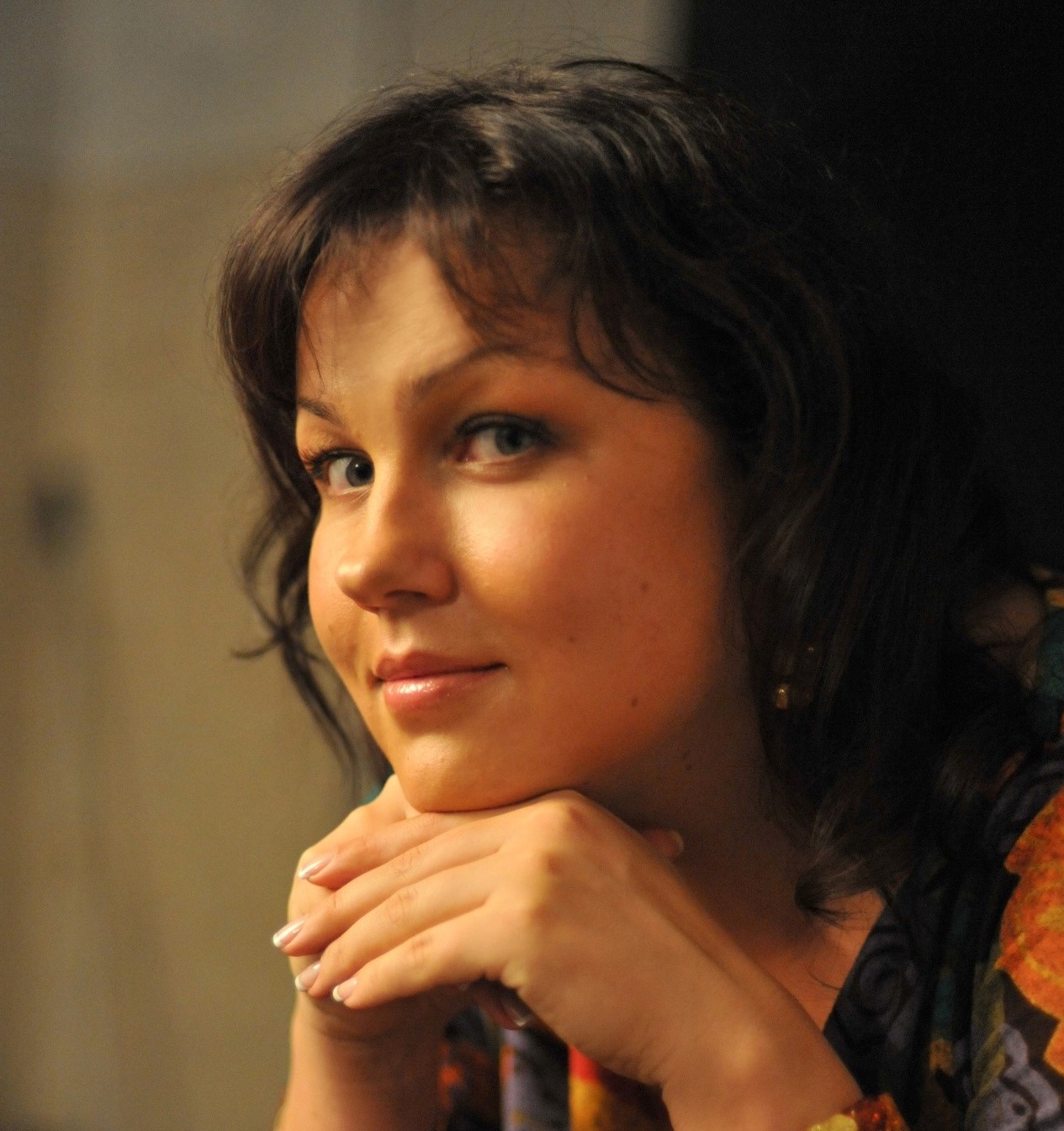 Заступник голови комітету (контактна особа комітету):Гроза Ірина Валентинівна, адвокат, аспірантка економіко-правового факультету Одеського національного університету імені І.І.Мечнікова; член Комітету по захисту прав адвокатів Ради адвокатів Одеської області; член ГО “Всеукраїнське об’єднання адвокатів, які надають безоплатну правову допомогу”; випускниця другої сотні програми «Адвокат Майбутнього»; Тел.: 0674845128e-mail:grozairina@gmail.comСторінка в соцмережіFB: https://www.facebook.com/irina.grosa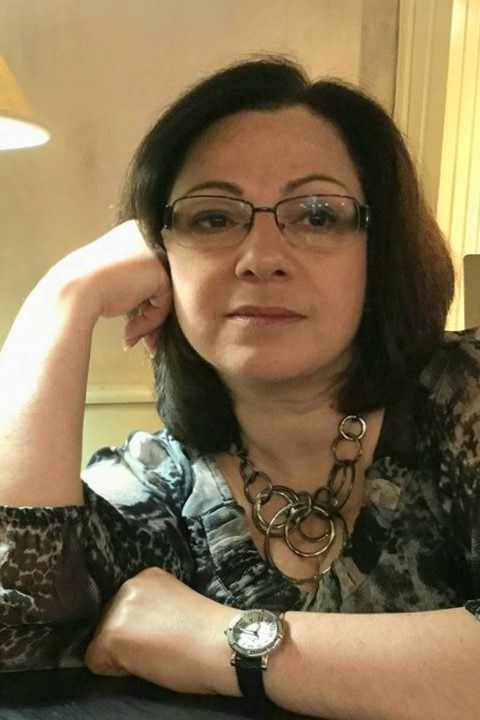 Секретар комітету: Фельдман Олена Анатоліївнаадвокат, член громадської організації «Одеська обласна група медіації», активно приймає участь в спільних проектах з Центрами надання безоплатної правової допомоги.Дьяков Віталій ОлександровичКруглякова ГаннаАртемівнаМарков Олександр СергійовичНестеренко ГалинаАлександровнаСучілова Ірина ВолодимирівнаПотапова Жанна БорисівнаФірсова Ганна АнатоліївнаЧорний Олексій Віталійович